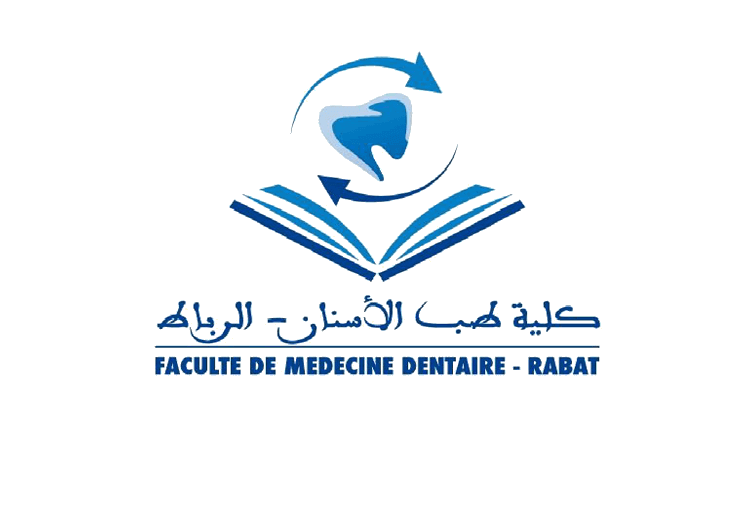 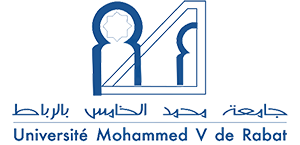 FACULTE DE MEDECINE DENTAIRE                                             ANNEE UNIVERSITAIRE 2022-2023                     -  RABAT-Calendrier des examens  Dut AS -S4-Eléments de moduleEnseignantDateHeureSalle Prothèse amovibleDr. ROKHSSILundi 08 Mai 202315h30 à 16h30FThérapeutique chirurgicale et implantaireDr. BENJELLOUNMardi 09 Mai 202315h30 à 16h30FProthèse fixéeDr. ASSILAMercredi  10 Mai 202315h30 à 16h30FThérapeutique parodontaleDr. ERRAJIJeudi 11 Mai 202315h30 à 16h30F